TAMSAYILARLA İLGİLİ TOPLAM VE ÇARPMA İŞLEMLERİ1.		8+(-3)=a+8 işleminde a yerine hangi tamsayı gelmelidir?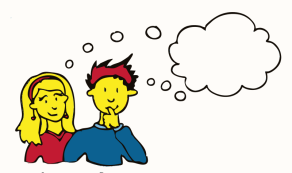 A) 3	B) -3	C) 4	D) -42. 4+( +5)=	+(-2+  ) işleminde ,	ve  sırasıyla hangileri olmalıdır?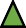 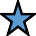 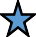 A)	5	4	-2B)	4	-2	5C)	5	-2	4D)	-2	4	55+(-5)=0 işlemine göre aşağıdakilerden hangisi doğrudur?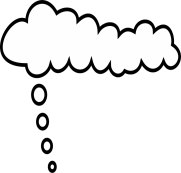 Tamsayılarla toplama işleminde 0 yutan elemandır.Tamsayılarla toplama işleminde -5 etkisiz elemandır.Yukarıdaki işleme göre -5,+5’in toplama işlemine göre tersidir?İşlemde değişme özelliği kullanılmıştır.-2.0=0 işlemine göre aşağıdakilerden hangisi doğrudur?0 çarpma işleminde yutan elemandır.0 çarpma işleminde etkisiz elemandır.Çarpma işleminde değişme özelliği kullanılmıştır.Çarpma işleminde dağılma özelliği kullanılmıştır.Aşağıdakilerden hangisinde verilen özellik ve örnek yanlış eşleştirilmiştir?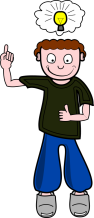 Örnek	Özellik0.(-3)=0	Yutan eleman4.1=4	Etkisiz eleman-4.3=3.(-4)	Birleşme özelliği5.(8-3)=5.8-5.3	Dağılma özelliği6. (-	+(-2).( ) işlemine göre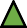 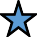 + - kaçtır?A) -12	B) 12	C) 6	D) -6x.(y+z)=a+b ve y.(x-z)=a-c ise z.(x+y) işleminin sonucu aşağıdakilerden hangisidir?A) b+c	B) x+a	C) b-c	D) y+c16.(-13) işleminin sonucu ile aşağıdakileden hanisinin sonucu eşittir?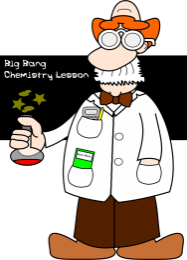 A) (13+4).(-13)	B) (7+9).(-8+5)C) (10+6).(-12)	D) 16.(-18+5)9.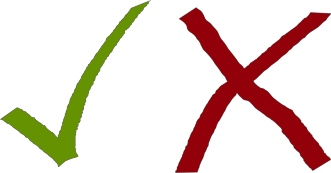 Aşağıdakilerden hangisi yanlıştır?Tamsayılarla toplam ve çarpma işleminin değişme özelliği vardır.Tamsayılarla toplam ve çarpma işleminin birleşme özelliği vardır.Tamsalılarla yoplam işleminin çarpma ve bölme işlemi üzerine dağılma özelliği vardır.0 toplama işleminde etkisiz, çarpma işleminde yutan elemandır.10.	a.(-4)=-4, 3.(2-5)=b.2-3.c, d.(-3)=e.(-6)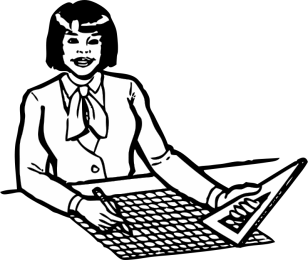 işlemlerine göre d÷e-b.c+a işleminin sonucu kaçtır?A) 12	B) -12	C) 18	D) -18derskitabicevaplarim.com3(-2)+3.(4)=a.(b+c) işlemine göre b.(c-a) işlemi aşağıdakilerden hangisine eşittir?A) 2.(-4)-2.(-3)	B) (-2).(-4)+2.3C) (-2).(4)+2.3	D) 2.4+2.3(-1)+ =0 ve =4 ise     aşağıdakilerden hangisidir?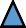 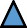 A) 2	B) 0	C) -1	D) 113.	[14+(-2)].3=14.3+(-2).3 işleminde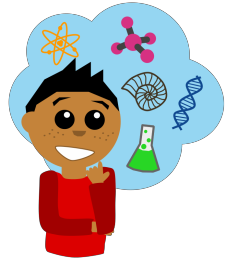 aşağıdaki özelliklerden hangisi kullanılmıştır?A) Yutan	B) BirleşmeC) Dağılma	D)Değişim14.	Aşağıdakilerden hangisi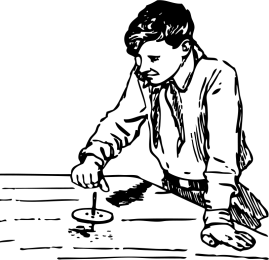 (-2).[(-5)-(-6)] işlemiyle aynı sonucu veriri?A) (-2).[(+5)-(+6)]	B) (-2).[(+6)-(+5)]C) [(-2).(-5)]-(-6)	D) (-6)+[(-2).(+5)]